Customer Service Feedback Form  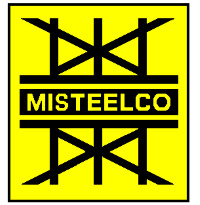 Thank you for visiting Misteelco Inc.! We value all of our customers and strive to meet everyone's needs.Please tell us the date and location of your visit:Date: Location:1. Were you satisfied with the customer service we provided you?Comments:_______________________________________________________________________________________________________________________________________________________________________________________________________________________________________________________________________________________________2. Was our customer service provided to you in an accessible manner?Comments:_______________________________________________________________________________________________________________________________________________________________________________________________________________________________________________________________________________________________3. Did you experience any problems accessing our goods and services?Comments:_______________________________________________________________________________________________________________________________________________________________________________________________________________________________________________________________________________________________Contact Information (optional)Name: ___________________________Phone Number: ___________________      Email: ________________________________Thank-you,** Please send completed Feedback Form to accommodation@misteelco.com☐ Yes☐ No☐ Somewhat☐ Yes☐ No☐ Somewhat☐ Yes☐ No☐ Somewhat